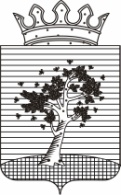 АДМИНИСТРАЦИЯ ОСИНСКОГО МУНИЦИПАЛЬНОГО РАЙОНА
ПЕРМСКОГО КРАЯУПРАВЛЕНИЕ ОБРАЗОВАНИЯП Р И К А З	г. Оса Об  организации  государственной(итоговой) аттестации выпускниковIX и XI классов МБОУ, не имеющихлицензии и государственной аккредитации	 В соответствии с Законом РФ «Об образовании» (ст. 33 п.16),  Положением    о государственной (итоговой) аттестации выпускников IX и XI классов общеобразовательных учреждений Российской Федерации, утвержденным приказом Министерства  образования и науки Российской Федерации от 03.12.1999 № 1075 (в части проведения государственной ( итоговой) аттестации выпускников IX классов), Положением о получении общего образования  в форме экстерната, утвержденным приказом Министерства образования и науки Российской Федерации от 23.06.2000 года № 1884ПРИКАЗЫВАЮ:	1.Организовать на базе МБОУ «Гремячинская  основная общеобразовательная школа» государственную (итоговую) аттестацию обучающихся IX классов МБОУ «Пальская основная  общеобразовательная школа», не имеющей лицензии на осуществление образовательной деятельности в соответствии с Порядком проведения государственной (итоговой) аттестации выпускников общеобразовательных учреждений, не имеющих  лицензии и государственной аккредитации, утвержденным приказом  управления образования  администрации Осинского муниципального района от 18.01.2012 года № 2.	3. Директору МБОУ «Пальская  основная общеобразовательная школа» (Староверовой А.В.) 	3.1. в срок до 20 февраля 2013 года проинформировать обучающихся  IX классов и их родителей (законных представителей) об особенностях обучения в форме экстерната, о порядке проведения государственной (итоговой) аттестации за курс основного  общего образования в 2013 году;	3.2. организовать в срок до 25 февраля 2013 года подачу заявлений обучающихся  в МБОУ «Гремячинская  основная общеобразовательная школа».	4.Директору МБОУ «Гремячинская  основная общеобразовательная школа» (Чащухина С. Е.)	4.1.в срок до 1 марта разработать Положение о формах  и порядке промежуточной аттестации обучающихся на основании Примерного положения, утвержденного  приказом  управления образования  администрации Осинского муниципального района от 18.01.2012 года № 2, довести  положение до сведения выпускников IX классов МБОУ «Пальская  основная общеобразовательная школа»;	4.2.организовать с 1 марта  2013 года  обучение  в форме экстерната обучающихся МБОУ «Пальская  основная общеобразовательная школа»;	4.3.организовать в срок до 20 мая 2013 года промежуточную аттестацию обучающихся IX классов МБОУ «Пальская  основная общеобразовательная школа»;	4.4.на  основании результатов освоения обучающимися IX классов основных общеобразовательных программ основного общего образования и успешного прохождения государственной итоговой аттестации в установленном порядке выдать выпускникам МБОУ «Пальская основная общеобразовательная школа» аттестаты об основном общем образовании, зарегистрировать  выдачу аттестатов в соответствии с  Порядком выдачи  документов государственного образца об основном общем и среднем ( полном) общем образовании, заполнения, хранения и учета соответствующих бланков документов, утвержденном приказом Министерства образования и науки РФ от 28 февраля 2011  года № 224 «Об утверждении Порядка выдачи документов государственного образца об основном общем и среднем  ( полном) общем образовании, заполнения, хранения и учета  соответствующих бланков документов».	5. Контроль исполнения приказа оставляю за собой.Начальник                                                                                  Ю.Н. Пирогов